一、选择题（本大题共有15小题，每小题3分，共45分。每小题只有一个选项是正确的，不选、多选、错选均不给分）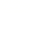 6．如图是微信热传的“苯宝宝表情包”，苯（化学式C6H6）、六氯苯（化学式C6Cl6）都是重要的化工原料，下列有关说法正确的是（    ）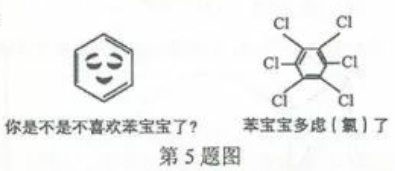 A．苯分子由碳、氢两种元素组成B．苯中氢元素的质量分数小于10%C．六氯苯中碳氯两种元素的质量比为1：1D．六氯苯由6个碳原子和6个氯原子构成8．“丹砂烧之成水银”中的“丹砂”指的是硫化汞。该反应的微观示意图如下，有关说法正确的是（    ）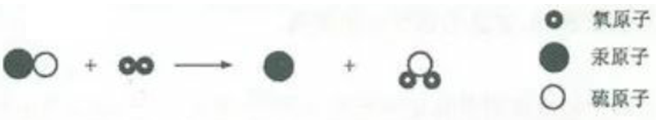 A．“●”代表非金属单质汞          B．此反应遵循质量守恒定律C．反应前后原子的种类发生改变     D．反应前后各元素的化合价都不变12．20℃时，在各盛有100克水的烧杯中，分别加入10克甲、乙、丙三种纯净物（不含结晶水，不与水反应），充分溶解后，结果如图。下列说法正确的是（    ）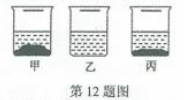 A．所得溶液可能都是饱和溶液B．20℃时，乙溶液的溶质质量最小C．溶液溶质的质量分数：甲>丙>乙D．升高温度，溶液溶质的质量分数一定变大14．用所给实验器材（规格和数量不限），就能顺利完成相应实验的是（    ）二、填空题（本大题共有10小题，每小题4分，共40分）19．中国是全球第一个实现在海域“可燃冰”试开采中获得连续稳定产气的国家。“可燃冰”是甲烷和水在低温、高压条件下形成的水合物（CH4·nH2O）。（1）在常温常压下，“可燃冰”会发生反应：CH4·nH2O=CH4+nH2O，该反应属于      （填基本反应类型）；（2）甲烷可制成合成气（CO、H2），再制成甲醇（CH3OH），代替日益供应紧张的燃油。由合成气制甲醇的反应方程式为：CO+2H2CH3OH，由甲烷制成合成气有两种方法：①CH4+H2OCO+3H2  ②2CH4+O22CO+4H2从原料配比角度比较方法①和②，更适宜用于合成甲醇的方法是          （填序号）。23．A、B、C、D是初中科学常见的四种物质，其中A、B属于相同物质类别的化合物，C、D物质类别不同，它们之间的转化和反应关系如图。图中“→”表示某一种物质经一步反应可转化为另一种物质，“—”表示相连两物质能发生化学反应，部分反应物、生成物及反应条件已略去，请回答：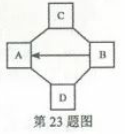 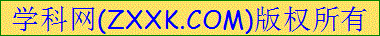 （1）若C是二氧化碳，B是氢氧化钙，则B→A的化学方程式是                ；（2）若C是锌，A和B都属于酸，写出D可能的化学式            （物质类别不同的两种即可）。25．有一包白色固体可能含有碳酸钠、硫酸钠、硝酸钡、氢氧化钠中的一种或几种。某科学兴趣小组为探究其成分做了以下实验：①取少量固体于烧杯中，加足量的水溶解，烧杯内有固体残留并得到无色溶液甲；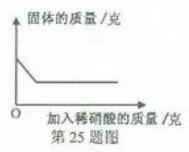 ②取少量无色溶液甲于试管中，滴加酚酞溶液，溶液不变色；③继续向①的烧杯中滴加稀硝酸并不断搅拌，烧杯内固体的质量随加入稀硝酸质量的变化如图所示。（1）仅通过①可以得出的结论是：原白色固体中一定有              ；（2）无色溶液甲中一定不存在的物质是         （填字母）。A．碳酸钠    B．硫酸钠    C．硝酸钡    D．氢氧化钠三、实验探究题（本大题共有5小题，26题5分，27、28题7分，29、30题8分，共35分）28．某混合气体由CO、CO2、SO2三种气体组成，某兴趣小组对此进行了相关实验：【查阅资料】①SO2能使品红溶液褪色；②SO2易与高锰酸钾溶液反应而被吸收，并能使其褪色；③SO2能使氢氧化钡溶液和澄清石灰水变浑浊；④CO和CO2均不能使品红溶液褪色，也不与高锰酸钾溶液反应。【实验研究】为验证这三种气体，同学们设计并进行如下实验：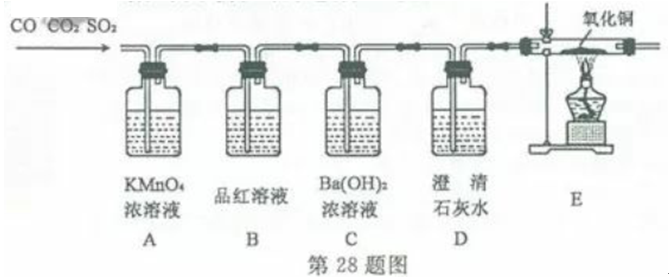 【事实与结论】通过实验验证了以上三种气体都存在（1）装置A的作用是                  ；（2）能证明气体中含有CO2的现象是                                      ；【反思与评价】（3）若装置按C→D→A→B→E的顺序连接，则无法验证的气体是                    ；（4）有同学提出上述原装置中省略D装置也能达到实验目的，你认为该同学的设计有无道理并说明理由                                                       。30．小君和小英同学发现：带火星的竹签在空气中不会复燃，若用装有60%水的集气瓶倒置在水槽中收集氧气，得到的气体能使带火星的竹签复燃，为了找到能使带火星竹签复燃的氧气含量最小值，他们进行了如下探究：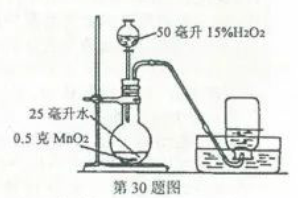 【设计实验】小君设计了如图的装置，该装置的圆底烧瓶中放入25毫升水的目的是                      。【实验研究】第一组实验：取3只集气瓶，编号为①②③，分别装入15%30%和45%的水，盖上盖玻片倒置在水槽中。当气泡                   放出后，导管口伸入集气瓶把其中的水全部排出，将相同的3支带火星竹签分别插入①～③号瓶中，记录实验现象。获得第一组实验现象后，小君又做了第二组实验，并记录实验现象，两组实验数据和现象见下表：得出上述两组实验现象后，小英认为还不能确定能使带火星竹签复燃的氧气含量最小值，需继续进行实验。则实验序号⑦的集气瓶装水的体积分数应该是         %。【实验结论】再经过数次实验并计算后得出：能使带火星竹签复燃的氧气含量最小值为48.7%。【继续探究】小君认为采用该方法收集的氧气中含有一定量的水蒸气，请你提出实验改进的措施                                       。四、解答题（本大题共有5小题，每小题8分，共40分）33．碳酸氢钠片是一种常用药，能用于治疗胃酸过多，这是因为人体的胃液中含有盐酸。已知：NaHCO3+HCl=NaCl+H2O+CO2↑，为测定药片中碳酸氢钠的含量，小科进行了如下实验：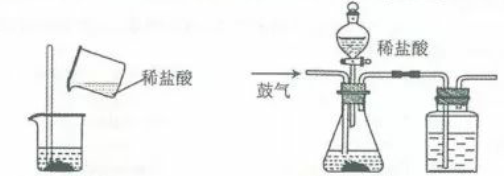      碳酸氢钠片                               碳酸氢钠片     浓硫酸       甲                                                 乙（1）小科认为，要测定药片中碳酸氢钠的含量，实验中需要采集两个数据：一是测出碳酸氢钠片样品的质量；二是根据碳酸氢钠与盐酸的反应原理，通过实验测出反应生成的       质量。[来源:学&科&网Z&X&X&K]（2）小科按如图甲的实验方案，取药片和足量的稀盐酸进行实验，通过测量反应前后总质量的变化来采集实验数据。同学们认为，测得碳酸氢钠的质量分数会偏大，原因是                   （答出一点即可）。（3）为减小实验误差，小科又设计了如图乙的实验方案，取药片和足量的稀盐酸进行了三次实验，采集的实验数据如表：请计算药片中碳酸氢钠的质量分数。35．某拓展性学习小组在学校科学实验创新比赛中，做了一个有趣的实验，装置如图。实验设计三颈烧瓶中充满二氧化碳气体，A颈、B颈分别连接充满氢氧化钠溶液和盐酸的注射器，C颈插有两端开口的玻璃导管（伸入瓶内的一端连有小气球），装置气密性良好。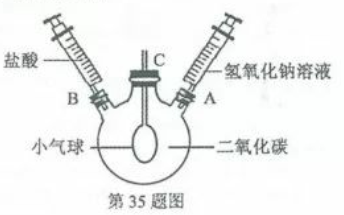 	实验操作：先通过A颈往瓶内注入氢氧化钠溶液，观察到小气球的形状发生了变化；过一段时间后再通过B颈往瓶中注入盐酸，发现小气球的形状又发生了改变。	请描述小气球形状的变化情况，并对此作出合理的解释。参考答案6 D  8 B  10 C  15 C19．（1）分解反应   （2）②23．（1）Na2CO3+Ca(OH)2=CaCO3↓+2NaOH（合理即可）（2）Na2CO3、CuO、NaOH（或其它碳酸盐、金属氧化物、碱的化学式）三种中的任意两种25．（1）Ba(NO3)2     （2）ABD28．（1）检验并吸收二氧化硫，排除对二氧化碳的验证产生干扰（2）B中品红不褪色，C中溶液变浑浊（3）CO2、SO2（4）有道理，CO2气体对CO气体的实验没有干扰30．[设计实验]稀释过氧化氢溶液，减缓过氧化氢的分解速度[实验研究]连续、均匀   36[继续研究]收集氧气前增加气体的干燥装置，再用排油法收集氧气33．（1）二氧化碳  （2）二氧化碳逸出时带走了水蒸气（或有部分液体溅出烧杯）（3）三次实验所得二氧化碳质量的平均值m(CO2)=(1.2克+1.0克+1.1克)÷3=1.1克设药片中NaHCO3的质量为xNaHCO3+HCl=NaCl+H2O+CO2↑ 84                 44 X                  1.1克84/x=44/1.1克解得：x=2.1克NaHCO3的质量分数=[m(NaHCO3)/m(碳酸氢钠片)]×100%=2.1克/3克×100%=70%35．小气球形状的变化情况：气球“先膨胀，后变瘪”（或“先变大，后变小”）选项相应实验实验器材（省略夹持装置）A硫酸铜晶体的制备和生长烧杯、玻璃棒、蒸发皿、量筒B分离氯化钾和二氧化锰的混合物烧杯、玻璃棒、胶头滴管、滤纸C用固体氯化钠配制5%的溶液烧杯、玻璃棒、胶头滴管、量筒D用pH试纸测定溶液的酸碱性强弱烧杯、玻璃棒、pH试纸、标准比色卡实验分组第一组第一组第一组第二组第二组第二组实验序号⑥集气瓶装水的体积分数/%153045343842带火星竹签状况亮很亮复燃很亮复燃复燃实验序号123碳酸氢钠片样品质量/克3.03.03.0反应前总质量/克193.8194.6193.6反应后总质量/克192.6193.6192.5二氧化碳质量/克